Crown Institute of Higher EducationUnit Learning GuideStudent Consultation 	The unit coordinator, … , is available for student consultation at the following times:Students can make an appointment at other times by contacting the unit coordinator via email.Email: …Raising ConcernsHow to raise concerns If you have a concern about this unit, please contact your lecturer or tutor in the first instance. If the matter is not resolved, then you may contact the unit coordinator. If you would prefer to speak to someone else, you are advised to contact the Course Coordinator ………………………………. , or the Dean  ………………………………….Unit DetailsUnit Description This unit introduces students to the important role that innovation plays in society and the economy, along with the key principles underpinning the entrepreneurial deployment and commercial application of innovation. Establishing the foundation for the rest of the course, students will develop an understanding of the entrepreneurial mindset and entrepreneurial processes required for the conduct of entrepreneurial practice for both small business and large organisations.  Topics include an introduction to planning, financing, team building, intellectual property issues, and the staged commercialisation process, as the primary activities of the entrepreneurial lifecycle process. Hence, this introductory unit establishes the key shifts in thinking necessary for entrepreneurial development and the deployment of innovation, which is the core capability developed throughout the course. CIHE Graduate AttributesCourse Learning OutcomesUnit Learning OutcomesStudent Workload The expected workload in this unit is: 10 hours per week (for all 10 credit point units), including 3 hours in class and 7 hours in your own study time. Schedule Learning and Teaching ActivitiesAssessmentsAssessment for this unit will be based on the following components:Submission of Assessment TasksStudents are required to keep a copy of ALL written work submitted. DUE DATES1. Assessment Item 1 –  Weeks 3 & 52. Assessment Item 2 –  Week 83. Assessment Item 3 –  Week 12 Submission of assessment itemsStudents are required to submit assessment items at the time and date specified in this Unit Learning Guide.  Assessment items submitted after the due date will be subject to a penalty unless the student has been given prior approval in writing for an extension of time to submit that item.Penalties for late submissionAn assessment item submitted after the assessment due date, without an approved extension or without approved mitigating circumstance, will be penalised.  The standard penalty is the reduction of the mark allocated to the assessment item by 10% of the total mark applicable for the assessment item, for each day or part day that the item is late (a ‘day’ for this purpose is defined as any day on which campus administration is open).  Assessment items submitted more than ten days after the assessment due date are awarded zero marks.Special considerationStudents whose ability to submit or attend an assessment item is affected by sickness, misadventure or other circumstances beyond their control, may be eligible for special consideration.  No consideration is given when the condition or event is unrelated to the student's performance in a component of the assessment, or when it is considered not to be serious.Students must apply in writing to the Course Coordinator for special consideration within three days of the due date of the assessment item or exam.Reasonable adjustmentStudents with a disability may request reasonable adjustment to an assessment task to accommodate their disability.  Adjustments to assessment must take into account the special characteristics of the student.  Any adjustments made must be ‘reasonable’ so that they do not impose an unjustifiable hardship upon CIHE.A request for reasonable adjustment is made by the student in writing to the Lecturer for the unit of study affected.Results Students will be notified of their results via the student management system and by email.The aggregated mark for the unit of study will be moderated.  Moderation may result, in some cases, in a variation of the final grade awarded to a student for the unit which is inconsistent with the individual marks awarded to the student for individual assessment items.ResubmissionWhere a student has completed all assessment tasks and marginally fails a unit of study (i.e. has achieved a score of 46-49%) the Course Coordinator may recommend that the student be offered the option of completing additional assessable work which, if completed at the prescribed standard, will result in the student passing the unit.  The grade awarded after the additional assessment is finalised is limited to P or F.  If the student does not take up the opportunity to complete additional assessment work the grade remains as an F.Students should be familiar with the Student Assessment Policy on the CIHE website.Assessment details including Criteria and StandardsAssessment Item 1: Written summariesDue DateWeeks 3 & 5RationaleThis unit is an introductory unit in the field of entrepreneurship and innovation. As such it seeks to introduce students to the culture of business innovation and its deployment through entrepreneurial initiation and growth activity. This process is complex and multi-faceted and case studies are a good way in which to provide the necessary knowledge and theory in an accessible and engaging way. The first assessment, being structured as two written summaries, allows students to apply their developing knowledge to the examination of real world situations and issues. The task addresses ULOs a. b. & c.Assessment DescriptionWritten summaries Students will be required to prepare two written summaries which present applications of key aspects of the theory and concepts taught in the course, as reflected in business case study examples.Assessment RequirementsIndividual AssessmentWord Count (750 words each = 1500 words)
Total Weight 30% (2 x 15%)Due Weeks 3 and 5Meets ULO’s a. b. & c.Assessment CriteriaAs per the assessment Marking Criteria and Standards RUBRIC.Marking Criteria and Standards (RUBRIC)Assessment Item 2: Case study analysisDue DateWeek 8RationaleThis assessment builds on the framework of understanding developed and applied in Assessment Item 1. The case study analysis requires students to further develop their research, analysis and application of the theories introduced throughout the unit, thereby requiring them to apply knowledge actively to establish the foundations for their study of innovation and entrepreneurship and their anticipated professional work in this complex field.
The task addresses ULO’s a. b. c. & d.Assessment DescriptionCase study analysis Each student must select a case study exemplifying the entrepreneurial use of innovation in business. They must identify and research a business case study innovation in relation to the theories and concepts discussed in class, and generate a 1500-word analysis applying these ideas to the analysis. Harvard Business Publishing cases studies will be used.Assessment RequirementsIndividual AssessmentWord Count 1500 wordsTotal Weight 50% Due Week 8Meets ULO’s a. b. c. & d.Assessment CriteriaAs per the assessment Marking Criteria and Standards RUBRIC.Marking Criteria and Standards (RUBRIC)Assessment Item 3: Oral presentationDue DateWeek 12RationaleAssessment Item 3 incorporates the development of more practical skills needed by developing entrepreneurs. It requires students to consolidate their understanding of the entrepreneurial process through the application of knowledge identified in their case study analysis (Assessment Item 2), combined with a meta-critical reflection on their own entrepreneurial characteristics, capabilities and growth requirements. This establishes a self-articulated learning framework for their study throughout the course and for their continued life-long learning path.Assessment DescriptionOral Presentation (a) and Written Summary (b)Each student must present the key points of their case study analysis to the class in a 5-minute presentation and, as part of this, present reflections on their own developing understanding of the entrepreneurial process and their capacities (present and to be developed) as entrepreneurs in a written response (500 words).Assessment RequirementsIndividual AssessmentPresentation (a) Length 5 minutesWord Count for Written Summary (b) 500 wordsTotal Weight 20% (Presentation 10%, Written Summary 10%)Due Week 12Meets ULOs b. c. & d.Assessment CriteriaAs per the assessment Marking Criteria and Standards RUBRIC.Marking Criteria and Standards (RUBRIC)Learning Resource InformationPrescribed Text Mazzarol, T. (2011). Entrepreneurship and Innovation: Readings and Cases, 2nd edn. Tilde University Press.Additional TextsN/AKey WeblinksAustralian Bureau of Statistics – Count of Australian businessesAustralian Treasury – Small business statisticsBus.gov.au – Bankruptcy proceduresSensis.com.au – Business Index 2016International Organization for Standardization – ISO9001:2015 for small enterprisesStandards Australia – AS4360 Risk managementLiteracy ResourcesTBAReferencing Requirements APAOnline style guides for APA:http://www.citewrite.qut.edu.au/. http://guides.is.uwa.edu.au/apaRecommended & Supplementary ReadingFrederick, H.H., Kuratko, D.F. and O'Connor, A. (2016), Entrepreneurship: theory/process/practice, 4th Edition. Cengage Learning.Vonortas, N.S., Rouge, P.C., and Aridi, A. (2014), Innovation policy: a practical introduction. Springer.Westhead, P. and Wright, M. (2013). Entrepreneurship: A very short introduction. OUP Oxford. Beswick, C., Bishop, D. and Geraghty, J. (2015). Building a Culture of Innovation: A Practical Framework for Placing Innovation at the Core of Your Business. Kogan Page.Matthews, C.H. & Brueggemann, R. (2015), Innovation and Entrepreneurship: A Competency Framework. Taylor and Francis.Carayannis, E.G., Samara, E.T., & Bakouros, Y.L. (2015), Innovation and Entrepreneurship: Theory, Policy and Practice. Springer.****   WE ARE HERE TO HELP YOU **** Our academic and professional support staff have an ‘open door policy’ so that you can come to us for advice ro assistance at any time. We recommend talking to your lecturer, or course coordinator in the first instance, especially if you are struggling to meet an assignment deadline or to keep up with the readings or class materials.Students may access a Student Support Officer directly or via the Administration desk and an appointment will be organised as soon as possible. As part of their responsibilities, the Student Support Officer ensures up-to-date information is available for student support services and that any contacts provided are current. Student support servicesThe following support services are available and accessible for all students studying with CIHE. CIHE will provide students with contact details to refer any matters that require further follow up with relevant professionals.  Academic issuesStudents may have concerns with their attendance, academic performance or other related issues that are placing them at risk of not achieving the requirements of their course. Students are able to gain advice and support in ensuring they maintain appropriate academic levels, attendance levels, and general support to ensure they achieve satisfactory results in their studies.Language and Learning AdvisorA student is able to access the Language and Learning Advisor to discuss any academic, attendance, or other related issues at any time.  The Language and Learning Advisor will be able to provide advice, study assistance, and language support, or referral, where required.Personal / social issuesThere are many issues that may affect a student’s social or personal life and students have access to the Student Support Officers during CIHE’s hours of operation to gain advice and guidance on personal, accommodation, or family / friend issues.  Where a Student Support Officer feels further support may be required, a referral to an appropriate support service will be organised.Counselling serviceThe Student Support Officer is able to assist in times of stress or pressure during the course. Students may make an appointment at any time to see a member of CIHE’s staff for advice relating to study, such as: time management issues;setting and achieving learning goals;motivation;ways of learning;managing assessment tasks;self-care.If the need arises to seek additional counselling services, the Student Support Officers will maintain a list of the contact details of appropriate external support services.Special needs A student is requested to advise their lecturer of any disabilities that may affect their learning, e.g. difficulty in hearing.  The Student Support Officer is available to provide advice to students and to consult with the Course Coordinator when necessary.Hardship The requirements of study may present some students with hardship due to economic, social or other difficulties. Where genuine hardship exists a student may make application seeking permission to review their workload or other related matters.To make an application a student is required to provide a letter to the Student Support Officer describing the reason for their hardship.  It is essential to include evidence supporting a claim of hardship, for example:Financial hardship: government benefit statements, pay slips or bank statements which indicate financial status;Medical grounds:  medical certificates stating nature of condition, duration;Single parent: evidence by way of statutory declaration and supporting government documentation.An international student who is an applicant under this category must still meet the requirements of the relevant regulations affecting student visas in these circumstances. LibraryThe CIHE Library is located on the ground floor of our building. The Library Services Officer can help you with your textbooks and course reading, data-base searching and any other information services.Free English ClassesWe will run free English classes for those who wish to improve their English or need some assistance with Language and Literacy. Contact your course coordinator or the Language and Learning Advisor for information.  Student Code of ConductThis code applies to all students at CIHE.Crown Institute of Higher Education expects that all members of the broader Crown community will behave professionally and with respect for others.  Therefore, students must not behave in a manner that may be considered disruptive and/or inappropriate by any reasonable standard.Students are expected to refrain from behaviour that:creates significant disruption to the learning environment;creates an atmosphere of hostility, intimidation, ridicule, anxiety or disrespect for others;contradicts published rules, regulations, procedures or common standards of safety; endangers or threatens to endanger the health or safety of others;damages, defaces or destroys the Institution’s property.Furthermore, students are expected to:attend their scheduled classes regularly and punctually;refrain from the use of devices which may disrupt classes. e.g. mobile phones, portable entertainment equipment such as iPods, etc.comply with reasonable direction from the Institution’s authorised representatives; conduct themselves in a safe and healthy manner; identify and report any possible hazards from equipment, facilities and the environment;refrain from smoking anywhere on the Institution’s premises;refrain from drinking and/or eating in any study area, including the library;refrain from the use of bad language, alcohol and drugs;ensure that no students, staff, or visitors to the Institution experience discriminatory, harassing or bullying behaviour;report any discriminatory behaviour, harassment or bullying to the Course Coordinator or the Dean;follow the Institution’s policies.Consequently, students are entitled to:be treated fairly and with respect;learn in an environment free of discrimination and harassment;pursue their educational goals in a safe and supportive environment;expect that their privacy is respected and their personal information will be kept confidential.Academic Misconduct – plagiarism, collusion and cheatingCrown Institute of Higher Education upholds the principle that academic integrity relies on the application of honesty in all scholarly endeavour.  Students of CIHE will conduct themselves in their academic studies honestly and ethically and are expected to carefully acknowledge the work of others in all their academic activities.This policy describes academic misconduct to students and outlines CIHE’s response to instances of academic misconduct that are detected.Types of academic misconductAcademic misconduct involves cheating, collusion, plagiarism or any other conduct that deliberately or inadvertently claims ownership of an idea or concept without acknowledging the source of the information.  This includes any form of activity that negates the academic integrity of the student or another student and/or their work.Plagiarism occurs when students fail to acknowledge that the ideas of others are being used. Specifically, it occurs when:other people’s work and/or ideas are paraphrased and presented without a reference; other students’ work is copied or partly copied; other people’s designs, codes or images are presented as the student’s own work; phrases and passages are used verbatim without quotation marks and/or without a reference to the author or source; lecture notes are reproduced without due acknowledgement.Cheating occurs when a student seeks to obtain an unfair advantage in an examination or in other written or practical work required to be submitted or completed for assessment.Collusion (unauthorised collaboration) involves working with others without permission to produce work which is then presented as work completed independently by the student. Collusion is a form of plagiarism. Students should not knowingly allow their work to be copied.Students should be familiar with the Student Academic Integrity and Honesty Policy available on the CIHE website.Crown Institute of Higher EducationASSESSMENT COVER SHEETIntroduction to Entrepreneurship and Innovation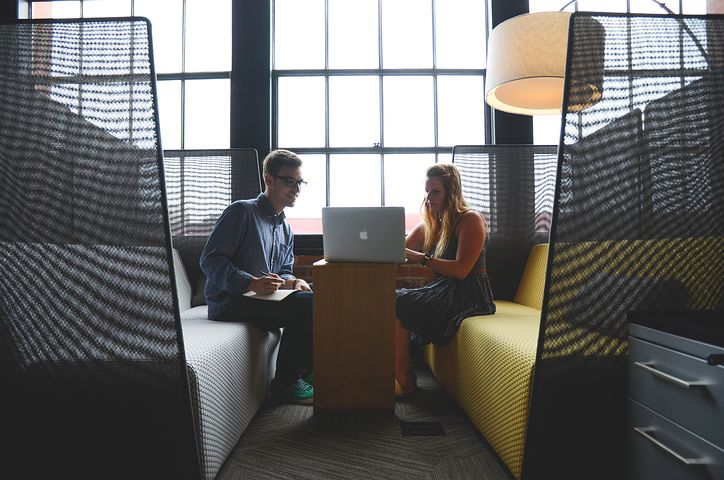 Introduction to Entrepreneurship and InnovationUnit NumberENT101Year and Semester2.2018Unit Weighting10 Credit PointsUnit Level1Unit CoordinatorTBAGraduates of CIHE will:Graduates of CIHE will:GA1Possess comprehensive knowledge in a disciplinary field and the practical and professional skills to use this knowledge effectively in the workplace.GA2Identify problems and work proactively and creatively to develop solutions and to generate, analyse and interpret different types of information.GA3Think logically and critically to analyse and problem solve.GA4Work with high levels of autonomy, demonstrating a capacity for independent thinking, decision making and action.GA5Engage with others proactively and collaboratively for continued personal and professional development.GA6Act ethically and with an awareness of cultural diversity.Graduates of the Bachelor of Entrepreneurship and Innovation will:Graduates of the Bachelor of Entrepreneurship and Innovation will:CLO1Apply knowledge of the concepts and theories of entrepreneurship and innovation.CLO2Source, distill and interpret information in order to analyse business ventures. CLO3Identify and develop business innovations using critical analytical skills and problem solving strategies.CLO4Apply knowledge of industrial, commercial and financial principles to inform and drive successful entrepreneurial activities.CLO5Communicate and negotiate clearly to achieve interpersonal and commercial outcomes.On successful completion of this unit, students will be able to:On successful completion of this unit, students will be able to:a.Describe entrepreneurial activity as a complex social and economic process.b.Present and interpret case studies of innovative and entrepreneurial business initiatives, connecting these to theories and approaches to innovation and entrepreneurship.c.Articulate the key qualities of an entrepreneur, and the key qualities and competencies of successful entrepreneurial activities.d.Identify the key aspects of innovation and entrepreneurship that impact business initiation, change and development.WeekDatesTopicReadingAssessments dates130 Jul - 05 AugInnovation and Entrepreneurship as social and economic processesMazzarol, T., (2011). Entrepreneurship and innovation: Readings and Case Studies.Chapter1 – A social and economic process206 Aug - 12 AugEntrepreneur mind and actionMazzarol, T., (2011). Chapter2 – The entrepreneur mind and action 313 Aug - 19 AugThe entrepreneurial processMazzarol, T., (2011). Chapter3 – the entrepreneurial processAssessment Item 1a420 Aug - 26 AugIntrapreneurshipMazzarol, T., (2011). Chapter4 - Intrapreneurship527 Aug - 02 SepSmall business, innovation and entrepreneurshipMazzarol, T., (2011). Chapter5 – Small businessAssessment Item 1b603 Sep - 09 SepAdoption and diffusion of innovationMazzarol, T., (2011). Chapter6– Adoption and diffusion of innovation710 Sep - 16 SepVision and planningMazzarol, T., (2011). Chapter7 – the entrepreneurial vision versus the planning ethos817 Sep - 23 SepMid- Semester BreakMid- Semester BreakMid- Semester Break924 Sep - 30 SepMid- Semester BreakMid- Semester BreakMid- Semester Break1001 Oct - 07 Oct 01 Oct Labour DayThe role of finance in entrepreneurshipMazzarol, T., (2011). Chapter8 – Financing the ventureAssessment Item 21108 Oct - 14 OctTechnology and disruptionMazzarol, T., (2011). Chapter9 – Technology, technopreneurs and disruptive innovations1215 Oct - 21 OctIntroduction to the issue of intellectual propertyMazzarol, T., (2011). Chapter10 – Intellectual property management and commercialisation1322 Oct - 28 OctThe importance of team buildingMazzarol, T., (2011). Chapter11 – Team building and leadership 1429 Oct - 04 NovPresentationsAssessment Item 31505 Nov - 11 NovSTUVACSTUVACSTUVAC16 Exam Period12 Nov – 18 NovAssessment ItemLength or durationLearning Outcomes addressed WeightingAssessment 1: 
Written summaries X 2 (Individual)Students will be required to prepare two written summaries which present applications of key aspects of the theory and concepts taught in the course to examples of businesses.(2 X 750 words each = 1500 words)1500 wordsa, b, c30%(15% for each summary)Assessment 2: 
Case study analysis (Individual)Each student must select a case study exemplifying the entrepreneurial use of innovation in business. They must conduct research on the business case and generate a 1500-word analysis applying the ideas from this unit to an existing case study. Harvard Business Publishing cases studies will be used.1500 wordsa, b, c, d50%(The 50% weighting takes account of the research and analysis required to complete this task)Assessment 3: 
Oral Presentation (a) and Written Summary (b) (Individual)Each student must present the key points of their case study to the class in a 5-minute presentation and, as part of this, present reflections on their own developing understanding of the entrepreneurial process and their capacities (present and to be developed) as entrepreneurs in a written summary (500 words).5 minutesb, c, d20%(10% presentation10% written summary)All assessment items must be submitted and an overall mark of at least 50% is required to pass the unit. All assessment items must be submitted and an overall mark of at least 50% is required to pass the unit. All assessment items must be submitted and an overall mark of at least 50% is required to pass the unit. All assessment items must be submitted and an overall mark of at least 50% is required to pass the unit. Grades used in the evaluation of assessmentsGrades used in the evaluation of assessmentsGrades used in the evaluation of assessmentsGrade Level /Quality of workCodeRangeHigh Distinction (outstanding performance)HD 85% and aboveDistinction (very high level of performance)D 75-84%Credit (high level of performance)C 65-74%Pass (competent level of performance)P 50-64%Non-graded PassNGPFail (outright) (attempted all assessments but did not achieve 50%)F below 50%Fail Non-Submission (did not attempt all assessments and did not achieve 50%)FNS below 50%Withdraw with FailureWFWithdraw Without FailureWOCredit GrantedCPLUnit Code: ENT101                 Unit Name: Introduction to Entrepreneurship and Innovation              Assessment Task: 1 – Written Summary (X2)                                                                                                                                                                                                                                           Final Grade:______/15
Student Name: _____________________________________________________  Student Number:  _____________________  Unit Code: ENT101                 Unit Name: Introduction to Entrepreneurship and Innovation              Assessment Task: 1 – Written Summary (X2)                                                                                                                                                                                                                                           Final Grade:______/15
Student Name: _____________________________________________________  Student Number:  _____________________  Unit Code: ENT101                 Unit Name: Introduction to Entrepreneurship and Innovation              Assessment Task: 1 – Written Summary (X2)                                                                                                                                                                                                                                           Final Grade:______/15
Student Name: _____________________________________________________  Student Number:  _____________________  Unit Code: ENT101                 Unit Name: Introduction to Entrepreneurship and Innovation              Assessment Task: 1 – Written Summary (X2)                                                                                                                                                                                                                                           Final Grade:______/15
Student Name: _____________________________________________________  Student Number:  _____________________  Unit Code: ENT101                 Unit Name: Introduction to Entrepreneurship and Innovation              Assessment Task: 1 – Written Summary (X2)                                                                                                                                                                                                                                           Final Grade:______/15
Student Name: _____________________________________________________  Student Number:  _____________________  Unit Code: ENT101                 Unit Name: Introduction to Entrepreneurship and Innovation              Assessment Task: 1 – Written Summary (X2)                                                                                                                                                                                                                                           Final Grade:______/15
Student Name: _____________________________________________________  Student Number:  _____________________  Unit Code: ENT101                 Unit Name: Introduction to Entrepreneurship and Innovation              Assessment Task: 1 – Written Summary (X2)                                                                                                                                                                                                                                           Final Grade:______/15
Student Name: _____________________________________________________  Student Number:  _____________________  Grade>85%75-84%65-74%50-64%<50%ULOaULOaULOaULOaULOaULOaDescribe entrepreneurial activity as a complex social and economic process. MarksMarksMarksMarksMarks/50Describe entrepreneurial activity as a complex social and economic process.Demonstrates an excellent understanding of the societal role and economic purpose of entrepreneurshipDemonstrates a very good understanding of the societal role and economic purpose of entrepreneurshipDemonstrates a fair understanding of the societal role and economic purpose of entrepreneurshipDemonstrates a limited understanding of the societal role and economic purpose of entrepreneurshipDemonstrates inadequate understanding of the societal role and economic purpose of entrepreneurshipULObULObULObULObULObULObPresent and interpret case studies of innovative and entrepreneurial business initiatives, connecting these to theories and approaches to innovation and entrepreneurship. MarksMarksMarksMarksMarks/50Present and interpret case studies of innovative and entrepreneurial business initiatives, connecting these to theories and approaches to innovation and entrepreneurship.Demonstrates excellent interpretation and understanding of entrepreneurial theory and concepts in actionDemonstrates very good interpretation and understanding of entrepreneurial theory and concepts in actionDemonstrates fair interpretation and understanding of entrepreneurial theory and concepts in actionDemonstrates limited interpretation and understanding of entrepreneurial theory and concepts in actionDemonstrates inadequate interpretation and understanding of entrepreneurial theory and concepts in actionULOcULOcULOcULOcULOcULOcArticulate the key qualities of an entrepreneur, and the key qualities and competencies of successful entrepreneurial activities. MarksMarksMarksMarksMarks/50Articulate the key qualities of an entrepreneur, and the key qualities and competencies of successful entrepreneurial activities.Demonstrates excellent identification and articulation of successful entrepreneurial qualities and competencies in practiceDemonstrates very good identification and articulation of successful entrepreneurial qualities and competencies in practiceDemonstrates fair identification and articulation of successful entrepreneurial qualities and competencies in practiceDemonstrates limited identification and articulation of successful entrepreneurial qualities and competencies in practiceDemonstrates inadequate identification and articulation of successful entrepreneurial qualities and competencies in practiceAdditional Marker CommentsTotal Grade __________/150Total Grade __________/150Unit Code: ENT101	 Unit Name:  Introduction to Entrepreneurship and Innovation              	 Assessment Task: Item 2 - Case Study
Student Name: _______________________________________  Student Number:  _____________________                                 Final Grade: ______/ 50Unit Code: ENT101	 Unit Name:  Introduction to Entrepreneurship and Innovation              	 Assessment Task: Item 2 - Case Study
Student Name: _______________________________________  Student Number:  _____________________                                 Final Grade: ______/ 50Unit Code: ENT101	 Unit Name:  Introduction to Entrepreneurship and Innovation              	 Assessment Task: Item 2 - Case Study
Student Name: _______________________________________  Student Number:  _____________________                                 Final Grade: ______/ 50Unit Code: ENT101	 Unit Name:  Introduction to Entrepreneurship and Innovation              	 Assessment Task: Item 2 - Case Study
Student Name: _______________________________________  Student Number:  _____________________                                 Final Grade: ______/ 50Unit Code: ENT101	 Unit Name:  Introduction to Entrepreneurship and Innovation              	 Assessment Task: Item 2 - Case Study
Student Name: _______________________________________  Student Number:  _____________________                                 Final Grade: ______/ 50Unit Code: ENT101	 Unit Name:  Introduction to Entrepreneurship and Innovation              	 Assessment Task: Item 2 - Case Study
Student Name: _______________________________________  Student Number:  _____________________                                 Final Grade: ______/ 50Unit Code: ENT101	 Unit Name:  Introduction to Entrepreneurship and Innovation              	 Assessment Task: Item 2 - Case Study
Student Name: _______________________________________  Student Number:  _____________________                                 Final Grade: ______/ 50Grade>=85%75-84%65-74%50-64%<50%GradeULOaULOaULOaULOaULOaULOaDescribe entrepreneurial activity as a complex social and economic process. MarksMarksMarksMarksMarks/20Describe entrepreneurial activity as a complex social and economic process.Demonstrates an excellent understanding of the economic and societal implications of an entrepreneurial process being practiced in a real-world case studyDemonstrates a very good understanding of the economic and societal implications of an entrepreneurial process being practiced in a real-world caseDemonstrates a fair understanding of the economic and societal implications of an entrepreneurial process being practiced in a real-world caseDemonstrates a limited understanding of the economic and societal implications of an entrepreneurial process being practiced in a real-world caseDemonstrates an inadequate understanding of the economic and societal implications of an entrepreneurial process being practiced in a real-world caseULObULObULObULObULObULObPresent and interpret case studies of innovative and entrepreneurial business initiatives, connecting these to theories and approaches to innovation and entrepreneurship. MarksMarksMarksMarksMarks/40Present and interpret case studies of innovative and entrepreneurial business initiatives, connecting these to theories and approaches to innovation and entrepreneurship.Demonstrates excellent application and interpretation of entrepreneurial theory and concepts to an innovative real-world case studyDemonstrates very good application and interpretation of entrepreneurial theory and concepts to an innovative real-world case studyDemonstrates fair application and interpretation of entrepreneurial theory and concepts to an innovative real-world case studyDemonstrates limited application and interpretation of entrepreneurial theory and concepts to an innovative real-world case studyDemonstrates inadequate application and interpretation of entrepreneurial theory and concepts to an innovative real-world case studyULOcULOcULOcULOcULOcULOcArticulate the key qualities of an entrepreneur, and the key qualities and competencies of successful entrepreneurial activities. MarksMarksMarksMarksMarks/20Articulate the key qualities of an entrepreneur, and the key qualities and competencies of successful entrepreneurial activities.Demonstrates excellent identification of how entrepreneurial competencies are driving business innovation success in practiceDemonstrates very good identification of how entrepreneurial competencies are driving business innovation success in practiceDemonstrates fair identification of how entrepreneurial competencies are driving business innovation success in practiceDemonstrates limited identification of how entrepreneurial competencies are driving business innovation success in practiceDemonstrates inadequate identification of how entrepreneurial competencies are driving business innovation success in practiceULOdULOdULOdULOdULOdULOdIdentify the key aspects of innovation and entrepreneurship that impact business initiation, change and development. MarksMarksMarksMarksMarks/20Identify the key aspects of innovation and entrepreneurship that impact business initiation, change and development.Demonstrates an excellent understanding of the entrepreneurial life cycle stage of the case study and the associated opportunities and challenges to be addressedDemonstrates a very good understanding of the entrepreneurial life cycle stage of the case study and the associated opportunities and challenges to be addressedDemonstrates a fair understanding of the entrepreneurial life cycle stage of the case study and the associated opportunities and challenges to be addressedDemonstrates a limited understanding of the entrepreneurial life cycle stage of the case study and the associated opportunities and challenges to be addressedDemonstrates inadequate understanding of the entrepreneurial life cycle stage of the case study and the associated opportunities and challenges to be addressedAdditional Marker CommentsTotal GradeTotal GradeAdditional Marker Comments/ 100/ 100Unit Code: ENT101	 Unit Name:  Introduction to Entrepreneurship and Innovation        Assessment Task: Item 3a – Presentation  
Student Name: _______________________________________  Student Number:  _____________________                                         Final Grade:______/10
Unit Code: ENT101	 Unit Name:  Introduction to Entrepreneurship and Innovation        Assessment Task: Item 3a – Presentation  
Student Name: _______________________________________  Student Number:  _____________________                                         Final Grade:______/10
Unit Code: ENT101	 Unit Name:  Introduction to Entrepreneurship and Innovation        Assessment Task: Item 3a – Presentation  
Student Name: _______________________________________  Student Number:  _____________________                                         Final Grade:______/10
Unit Code: ENT101	 Unit Name:  Introduction to Entrepreneurship and Innovation        Assessment Task: Item 3a – Presentation  
Student Name: _______________________________________  Student Number:  _____________________                                         Final Grade:______/10
Unit Code: ENT101	 Unit Name:  Introduction to Entrepreneurship and Innovation        Assessment Task: Item 3a – Presentation  
Student Name: _______________________________________  Student Number:  _____________________                                         Final Grade:______/10
Unit Code: ENT101	 Unit Name:  Introduction to Entrepreneurship and Innovation        Assessment Task: Item 3a – Presentation  
Student Name: _______________________________________  Student Number:  _____________________                                         Final Grade:______/10
Unit Code: ENT101	 Unit Name:  Introduction to Entrepreneurship and Innovation        Assessment Task: Item 3a – Presentation  
Student Name: _______________________________________  Student Number:  _____________________                                         Final Grade:______/10
Grade>=85%75-84%65-74%50-64%<50%GradeULObULObULObULObULObULObPresent and interpret case studies of innovative and entrepreneurial business initiatives, connecting these to theories and approaches to innovation and entrepreneurship. MarksMarksMarksMarksMarks/40Present and interpret case studies of innovative and entrepreneurial business initiatives, connecting these to theories and approaches to innovation and entrepreneurship.Demonstrates excellent skills in communicating case study analysis findings in relation to the key theoretical content underpinning the unitDemonstrates very good skills in communicating case study analysis findings in relation to the key theoretical content underpinning the unitDemonstrates fair skills in communicating case study analysis findings in relation to the key theoretical content underpinning the unitDemonstrates limited skills in communicating case study analysis findings in relation to the key theoretical content underpinning the unitDemonstrates inadequate skills in communicating case study analysis findings in relation to the key theoretical content underpinning the unitULOcULOcULOcULOcULOcULOcArticulate the key qualities of an entrepreneur, and the key qualities and competencies of successful entrepreneurial activities. MarksMarksMarksMarksMarks/40Articulate the key qualities of an entrepreneur, and the key qualities and competencies of successful entrepreneurial activities.Demonstrate excellent ability to distil the characteristics of effective entrepreneurial leadership from a case study analysis, and effectively synthesise findings with a personal reflection process  Demonstrate very good ability to distil the characteristics of effective entrepreneurial leadership from a case study analysis, and adequately synthesise findings with a personal reflection process  Demonstrate fair ability to distil the characteristics of effective entrepreneurial leadership from a case study analysis, and applies one or two findings to a personal reflection process  Demonstrate limited ability to distil the characteristics of effective entrepreneurial leadership from a case study analysis, with a limited attempt at self reflection  Demonstrate inadequate ability to distil the characteristics of effective entrepreneurial leadership from a case study analysis, with little evidence of self reflection ULOdULOdULOdULOdULOdULOdIdentify the key aspects of innovation and entrepreneurship that impact business initiation, change and development. MarksMarksMarksMarksMarks/20Identify the key aspects of innovation and entrepreneurship that impact business initiation, change and development.Demonstrates an excellent understanding of the entrepreneurial life cycle stage represented in the case study, and clearly identifies the associated opportunities and challenges at stakeDemonstrates a very good understanding of the entrepreneurial life cycle stage represented in the case study, and identifies some of the associated opportunities and challenges at stakeDemonstrates a fair understanding of the entrepreneurial life cycle stage represented in the case study, and identifies an associated opportunity and challenge at stakeDemonstrates a limited understanding of the entrepreneurial life cycle stage represented in the case study, and only touches on the associated opportunities and challenges at stakeDemonstrates an inadequate understanding of the entrepreneurial life cycle stage represented in the case study, and does not identify the associated opportunities and challenges at stakeAdditional Marker CommentsFinal GradeFinal GradeAdditional Marker Comments/100/100Unit Code: ENT101	 Unit Name:  Introduction to Entrepreneurship and Innovation        Assessment Task: Item 3b – Written Summary  Student Name: _______________________________________  Student Number:  _____________________                                         Final Grade:______/10Unit Code: ENT101	 Unit Name:  Introduction to Entrepreneurship and Innovation        Assessment Task: Item 3b – Written Summary  Student Name: _______________________________________  Student Number:  _____________________                                         Final Grade:______/10Unit Code: ENT101	 Unit Name:  Introduction to Entrepreneurship and Innovation        Assessment Task: Item 3b – Written Summary  Student Name: _______________________________________  Student Number:  _____________________                                         Final Grade:______/10Unit Code: ENT101	 Unit Name:  Introduction to Entrepreneurship and Innovation        Assessment Task: Item 3b – Written Summary  Student Name: _______________________________________  Student Number:  _____________________                                         Final Grade:______/10Unit Code: ENT101	 Unit Name:  Introduction to Entrepreneurship and Innovation        Assessment Task: Item 3b – Written Summary  Student Name: _______________________________________  Student Number:  _____________________                                         Final Grade:______/10Unit Code: ENT101	 Unit Name:  Introduction to Entrepreneurship and Innovation        Assessment Task: Item 3b – Written Summary  Student Name: _______________________________________  Student Number:  _____________________                                         Final Grade:______/10Unit Code: ENT101	 Unit Name:  Introduction to Entrepreneurship and Innovation        Assessment Task: Item 3b – Written Summary  Student Name: _______________________________________  Student Number:  _____________________                                         Final Grade:______/10Unit Code: ENT101	 Unit Name:  Introduction to Entrepreneurship and Innovation        Assessment Task: Item 3b – Written Summary  Student Name: _______________________________________  Student Number:  _____________________                                         Final Grade:______/10Grade>85%75-84%65-74%50-64%<50%<50%<50%ULOb ULOb ULOb ULOb ULOb ULOb ULOb ULOb Present and interpret case studies of innovative and entrepreneurial business initiatives, connecting these to theories and approaches to innovation and entrepreneurship MarksMarksMarksMarksMarksMarks/25Present and interpret case studies of innovative and entrepreneurial business initiatives, connecting these to theories and approaches to innovation and entrepreneurshipDemonstrate excellent understanding and application of entrepreneurial business theory and practice to a self-reflection processDemonstrate a very good understanding and application of entrepreneurial business theory and practice to a self-reflection processDemonstrate a fair understanding and application of entrepreneurial business theory and practice to a self-reflection processDemonstrate a limited understanding and application of entrepreneurial business theory and practice to a self-reflection processDemonstrate an inadequate understanding and application of entrepreneurial business theory and practice to a self-reflection processDemonstrate an inadequate understanding and application of entrepreneurial business theory and practice to a self-reflection processULOcULOcULOcULOcULOcULOcULOcULOcArticulate the key qualities of an entrepreneur, and the key qualities and competencies of successful entrepreneurial activities MarksMarksMarksMarksMarksMarks/50Articulate the key qualities of an entrepreneur, and the key qualities and competencies of successful entrepreneurial activitiesDemonstrate a thorough understanding of successful entrepreneurial characteristics through an excellent self-reflection processDemonstrate a very good understanding of successful entrepreneurial characteristics through a very good self-reflection processDemonstrate a fair understanding of successful entrepreneurial characteristics through a self-reflection processDemonstrate a limited understanding of successful entrepreneurial characteristics through a minimal self-reflection processDemonstrate inadequate understanding of successful entrepreneurial characteristics with little evidence of self-reflectionDemonstrate inadequate understanding of successful entrepreneurial characteristics with little evidence of self-reflectionULOdULOdULOdULOdULOdULOdULOdULOdIdentify the key aspects of innovation and entrepreneurship that impact business initiation, change and development MarksMarksMarksMarksMarksMarks/25Identify the key aspects of innovation and entrepreneurship that impact business initiation, change and developmentDemonstrate an excellent understanding of the personal learning curve required for becoming a successful entrepreneur Demonstrate a very good understanding of the personal learning curve required for becoming a successful entrepreneurDemonstrate a fair understanding of the personal learning curve required for becoming a successful entrepreneurDemonstrate a limited understanding of the personal learning curve required for becoming a successful entrepreneurDemonstrate an inadequate understanding of the personal learning curve required for becoming a successful entrepreneurDemonstrate an inadequate understanding of the personal learning curve required for becoming a successful entrepreneurAdditional Marker CommentsTotal Grade/100Total Grade/100Student name:Student name:Student name:Student name:Student ID number:Student ID number:Student ID number:Unit name:Unit name:Unit name:Unit number:Unit number:Unit number:Lecturer or Tutor name:Lecturer or Tutor name:Lecturer or Tutor name:Lecturer or Tutor name:Lecturer or Tutor name:Lecturer or Tutor name:Title:Title:Length:Length:Length:Length:Length:Length:Length:Due date:Due date:Due date:Date submitted:Date submitted:Date submitted:I hold a copy of this assignment if the original is lost or damaged.I hereby certify that no part of this assessment or product has been copied from any other student’s work or from any other source except where due acknowledgement is made in the assessment.I hereby certify that no part of this assessment or product has been submitted by me in another (previous or current) assessment, except where appropriately referenced, and with prior permission from the Lecturer for this unit.No part of the assessment/product has been written/produced for me by any other person except where collaboration has been authorised by the Lecturer concerned.I am aware that this work will be reproduced and submitted to plagiarism detection software programs for the purpose of detecting possible plagiarism (which may retain a copy on its database for future plagiarism checking).I hold a copy of this assignment if the original is lost or damaged.I hereby certify that no part of this assessment or product has been copied from any other student’s work or from any other source except where due acknowledgement is made in the assessment.I hereby certify that no part of this assessment or product has been submitted by me in another (previous or current) assessment, except where appropriately referenced, and with prior permission from the Lecturer for this unit.No part of the assessment/product has been written/produced for me by any other person except where collaboration has been authorised by the Lecturer concerned.I am aware that this work will be reproduced and submitted to plagiarism detection software programs for the purpose of detecting possible plagiarism (which may retain a copy on its database for future plagiarism checking).I hold a copy of this assignment if the original is lost or damaged.I hereby certify that no part of this assessment or product has been copied from any other student’s work or from any other source except where due acknowledgement is made in the assessment.I hereby certify that no part of this assessment or product has been submitted by me in another (previous or current) assessment, except where appropriately referenced, and with prior permission from the Lecturer for this unit.No part of the assessment/product has been written/produced for me by any other person except where collaboration has been authorised by the Lecturer concerned.I am aware that this work will be reproduced and submitted to plagiarism detection software programs for the purpose of detecting possible plagiarism (which may retain a copy on its database for future plagiarism checking).I hold a copy of this assignment if the original is lost or damaged.I hereby certify that no part of this assessment or product has been copied from any other student’s work or from any other source except where due acknowledgement is made in the assessment.I hereby certify that no part of this assessment or product has been submitted by me in another (previous or current) assessment, except where appropriately referenced, and with prior permission from the Lecturer for this unit.No part of the assessment/product has been written/produced for me by any other person except where collaboration has been authorised by the Lecturer concerned.I am aware that this work will be reproduced and submitted to plagiarism detection software programs for the purpose of detecting possible plagiarism (which may retain a copy on its database for future plagiarism checking).I hold a copy of this assignment if the original is lost or damaged.I hereby certify that no part of this assessment or product has been copied from any other student’s work or from any other source except where due acknowledgement is made in the assessment.I hereby certify that no part of this assessment or product has been submitted by me in another (previous or current) assessment, except where appropriately referenced, and with prior permission from the Lecturer for this unit.No part of the assessment/product has been written/produced for me by any other person except where collaboration has been authorised by the Lecturer concerned.I am aware that this work will be reproduced and submitted to plagiarism detection software programs for the purpose of detecting possible plagiarism (which may retain a copy on its database for future plagiarism checking).I hold a copy of this assignment if the original is lost or damaged.I hereby certify that no part of this assessment or product has been copied from any other student’s work or from any other source except where due acknowledgement is made in the assessment.I hereby certify that no part of this assessment or product has been submitted by me in another (previous or current) assessment, except where appropriately referenced, and with prior permission from the Lecturer for this unit.No part of the assessment/product has been written/produced for me by any other person except where collaboration has been authorised by the Lecturer concerned.I am aware that this work will be reproduced and submitted to plagiarism detection software programs for the purpose of detecting possible plagiarism (which may retain a copy on its database for future plagiarism checking).I hold a copy of this assignment if the original is lost or damaged.I hereby certify that no part of this assessment or product has been copied from any other student’s work or from any other source except where due acknowledgement is made in the assessment.I hereby certify that no part of this assessment or product has been submitted by me in another (previous or current) assessment, except where appropriately referenced, and with prior permission from the Lecturer for this unit.No part of the assessment/product has been written/produced for me by any other person except where collaboration has been authorised by the Lecturer concerned.I am aware that this work will be reproduced and submitted to plagiarism detection software programs for the purpose of detecting possible plagiarism (which may retain a copy on its database for future plagiarism checking).I hold a copy of this assignment if the original is lost or damaged.I hereby certify that no part of this assessment or product has been copied from any other student’s work or from any other source except where due acknowledgement is made in the assessment.I hereby certify that no part of this assessment or product has been submitted by me in another (previous or current) assessment, except where appropriately referenced, and with prior permission from the Lecturer for this unit.No part of the assessment/product has been written/produced for me by any other person except where collaboration has been authorised by the Lecturer concerned.I am aware that this work will be reproduced and submitted to plagiarism detection software programs for the purpose of detecting possible plagiarism (which may retain a copy on its database for future plagiarism checking).I hold a copy of this assignment if the original is lost or damaged.I hereby certify that no part of this assessment or product has been copied from any other student’s work or from any other source except where due acknowledgement is made in the assessment.I hereby certify that no part of this assessment or product has been submitted by me in another (previous or current) assessment, except where appropriately referenced, and with prior permission from the Lecturer for this unit.No part of the assessment/product has been written/produced for me by any other person except where collaboration has been authorised by the Lecturer concerned.I am aware that this work will be reproduced and submitted to plagiarism detection software programs for the purpose of detecting possible plagiarism (which may retain a copy on its database for future plagiarism checking).I hold a copy of this assignment if the original is lost or damaged.I hereby certify that no part of this assessment or product has been copied from any other student’s work or from any other source except where due acknowledgement is made in the assessment.I hereby certify that no part of this assessment or product has been submitted by me in another (previous or current) assessment, except where appropriately referenced, and with prior permission from the Lecturer for this unit.No part of the assessment/product has been written/produced for me by any other person except where collaboration has been authorised by the Lecturer concerned.I am aware that this work will be reproduced and submitted to plagiarism detection software programs for the purpose of detecting possible plagiarism (which may retain a copy on its database for future plagiarism checking).I hold a copy of this assignment if the original is lost or damaged.I hereby certify that no part of this assessment or product has been copied from any other student’s work or from any other source except where due acknowledgement is made in the assessment.I hereby certify that no part of this assessment or product has been submitted by me in another (previous or current) assessment, except where appropriately referenced, and with prior permission from the Lecturer for this unit.No part of the assessment/product has been written/produced for me by any other person except where collaboration has been authorised by the Lecturer concerned.I am aware that this work will be reproduced and submitted to plagiarism detection software programs for the purpose of detecting possible plagiarism (which may retain a copy on its database for future plagiarism checking).I hold a copy of this assignment if the original is lost or damaged.I hereby certify that no part of this assessment or product has been copied from any other student’s work or from any other source except where due acknowledgement is made in the assessment.I hereby certify that no part of this assessment or product has been submitted by me in another (previous or current) assessment, except where appropriately referenced, and with prior permission from the Lecturer for this unit.No part of the assessment/product has been written/produced for me by any other person except where collaboration has been authorised by the Lecturer concerned.I am aware that this work will be reproduced and submitted to plagiarism detection software programs for the purpose of detecting possible plagiarism (which may retain a copy on its database for future plagiarism checking).I hold a copy of this assignment if the original is lost or damaged.I hereby certify that no part of this assessment or product has been copied from any other student’s work or from any other source except where due acknowledgement is made in the assessment.I hereby certify that no part of this assessment or product has been submitted by me in another (previous or current) assessment, except where appropriately referenced, and with prior permission from the Lecturer for this unit.No part of the assessment/product has been written/produced for me by any other person except where collaboration has been authorised by the Lecturer concerned.I am aware that this work will be reproduced and submitted to plagiarism detection software programs for the purpose of detecting possible plagiarism (which may retain a copy on its database for future plagiarism checking).I hold a copy of this assignment if the original is lost or damaged.I hereby certify that no part of this assessment or product has been copied from any other student’s work or from any other source except where due acknowledgement is made in the assessment.I hereby certify that no part of this assessment or product has been submitted by me in another (previous or current) assessment, except where appropriately referenced, and with prior permission from the Lecturer for this unit.No part of the assessment/product has been written/produced for me by any other person except where collaboration has been authorised by the Lecturer concerned.I am aware that this work will be reproduced and submitted to plagiarism detection software programs for the purpose of detecting possible plagiarism (which may retain a copy on its database for future plagiarism checking).I hold a copy of this assignment if the original is lost or damaged.I hereby certify that no part of this assessment or product has been copied from any other student’s work or from any other source except where due acknowledgement is made in the assessment.I hereby certify that no part of this assessment or product has been submitted by me in another (previous or current) assessment, except where appropriately referenced, and with prior permission from the Lecturer for this unit.No part of the assessment/product has been written/produced for me by any other person except where collaboration has been authorised by the Lecturer concerned.I am aware that this work will be reproduced and submitted to plagiarism detection software programs for the purpose of detecting possible plagiarism (which may retain a copy on its database for future plagiarism checking).I hold a copy of this assignment if the original is lost or damaged.I hereby certify that no part of this assessment or product has been copied from any other student’s work or from any other source except where due acknowledgement is made in the assessment.I hereby certify that no part of this assessment or product has been submitted by me in another (previous or current) assessment, except where appropriately referenced, and with prior permission from the Lecturer for this unit.No part of the assessment/product has been written/produced for me by any other person except where collaboration has been authorised by the Lecturer concerned.I am aware that this work will be reproduced and submitted to plagiarism detection software programs for the purpose of detecting possible plagiarism (which may retain a copy on its database for future plagiarism checking).I hold a copy of this assignment if the original is lost or damaged.I hereby certify that no part of this assessment or product has been copied from any other student’s work or from any other source except where due acknowledgement is made in the assessment.I hereby certify that no part of this assessment or product has been submitted by me in another (previous or current) assessment, except where appropriately referenced, and with prior permission from the Lecturer for this unit.No part of the assessment/product has been written/produced for me by any other person except where collaboration has been authorised by the Lecturer concerned.I am aware that this work will be reproduced and submitted to plagiarism detection software programs for the purpose of detecting possible plagiarism (which may retain a copy on its database for future plagiarism checking).I hold a copy of this assignment if the original is lost or damaged.I hereby certify that no part of this assessment or product has been copied from any other student’s work or from any other source except where due acknowledgement is made in the assessment.I hereby certify that no part of this assessment or product has been submitted by me in another (previous or current) assessment, except where appropriately referenced, and with prior permission from the Lecturer for this unit.No part of the assessment/product has been written/produced for me by any other person except where collaboration has been authorised by the Lecturer concerned.I am aware that this work will be reproduced and submitted to plagiarism detection software programs for the purpose of detecting possible plagiarism (which may retain a copy on its database for future plagiarism checking).I hold a copy of this assignment if the original is lost or damaged.I hereby certify that no part of this assessment or product has been copied from any other student’s work or from any other source except where due acknowledgement is made in the assessment.I hereby certify that no part of this assessment or product has been submitted by me in another (previous or current) assessment, except where appropriately referenced, and with prior permission from the Lecturer for this unit.No part of the assessment/product has been written/produced for me by any other person except where collaboration has been authorised by the Lecturer concerned.I am aware that this work will be reproduced and submitted to plagiarism detection software programs for the purpose of detecting possible plagiarism (which may retain a copy on its database for future plagiarism checking).I hold a copy of this assignment if the original is lost or damaged.I hereby certify that no part of this assessment or product has been copied from any other student’s work or from any other source except where due acknowledgement is made in the assessment.I hereby certify that no part of this assessment or product has been submitted by me in another (previous or current) assessment, except where appropriately referenced, and with prior permission from the Lecturer for this unit.No part of the assessment/product has been written/produced for me by any other person except where collaboration has been authorised by the Lecturer concerned.I am aware that this work will be reproduced and submitted to plagiarism detection software programs for the purpose of detecting possible plagiarism (which may retain a copy on its database for future plagiarism checking).I hold a copy of this assignment if the original is lost or damaged.I hereby certify that no part of this assessment or product has been copied from any other student’s work or from any other source except where due acknowledgement is made in the assessment.I hereby certify that no part of this assessment or product has been submitted by me in another (previous or current) assessment, except where appropriately referenced, and with prior permission from the Lecturer for this unit.No part of the assessment/product has been written/produced for me by any other person except where collaboration has been authorised by the Lecturer concerned.I am aware that this work will be reproduced and submitted to plagiarism detection software programs for the purpose of detecting possible plagiarism (which may retain a copy on its database for future plagiarism checking).I hold a copy of this assignment if the original is lost or damaged.I hereby certify that no part of this assessment or product has been copied from any other student’s work or from any other source except where due acknowledgement is made in the assessment.I hereby certify that no part of this assessment or product has been submitted by me in another (previous or current) assessment, except where appropriately referenced, and with prior permission from the Lecturer for this unit.No part of the assessment/product has been written/produced for me by any other person except where collaboration has been authorised by the Lecturer concerned.I am aware that this work will be reproduced and submitted to plagiarism detection software programs for the purpose of detecting possible plagiarism (which may retain a copy on its database for future plagiarism checking).I hold a copy of this assignment if the original is lost or damaged.I hereby certify that no part of this assessment or product has been copied from any other student’s work or from any other source except where due acknowledgement is made in the assessment.I hereby certify that no part of this assessment or product has been submitted by me in another (previous or current) assessment, except where appropriately referenced, and with prior permission from the Lecturer for this unit.No part of the assessment/product has been written/produced for me by any other person except where collaboration has been authorised by the Lecturer concerned.I am aware that this work will be reproduced and submitted to plagiarism detection software programs for the purpose of detecting possible plagiarism (which may retain a copy on its database for future plagiarism checking).I hold a copy of this assignment if the original is lost or damaged.I hereby certify that no part of this assessment or product has been copied from any other student’s work or from any other source except where due acknowledgement is made in the assessment.I hereby certify that no part of this assessment or product has been submitted by me in another (previous or current) assessment, except where appropriately referenced, and with prior permission from the Lecturer for this unit.No part of the assessment/product has been written/produced for me by any other person except where collaboration has been authorised by the Lecturer concerned.I am aware that this work will be reproduced and submitted to plagiarism detection software programs for the purpose of detecting possible plagiarism (which may retain a copy on its database for future plagiarism checking).I hold a copy of this assignment if the original is lost or damaged.I hereby certify that no part of this assessment or product has been copied from any other student’s work or from any other source except where due acknowledgement is made in the assessment.I hereby certify that no part of this assessment or product has been submitted by me in another (previous or current) assessment, except where appropriately referenced, and with prior permission from the Lecturer for this unit.No part of the assessment/product has been written/produced for me by any other person except where collaboration has been authorised by the Lecturer concerned.I am aware that this work will be reproduced and submitted to plagiarism detection software programs for the purpose of detecting possible plagiarism (which may retain a copy on its database for future plagiarism checking).I hold a copy of this assignment if the original is lost or damaged.I hereby certify that no part of this assessment or product has been copied from any other student’s work or from any other source except where due acknowledgement is made in the assessment.I hereby certify that no part of this assessment or product has been submitted by me in another (previous or current) assessment, except where appropriately referenced, and with prior permission from the Lecturer for this unit.No part of the assessment/product has been written/produced for me by any other person except where collaboration has been authorised by the Lecturer concerned.I am aware that this work will be reproduced and submitted to plagiarism detection software programs for the purpose of detecting possible plagiarism (which may retain a copy on its database for future plagiarism checking).I hold a copy of this assignment if the original is lost or damaged.I hereby certify that no part of this assessment or product has been copied from any other student’s work or from any other source except where due acknowledgement is made in the assessment.I hereby certify that no part of this assessment or product has been submitted by me in another (previous or current) assessment, except where appropriately referenced, and with prior permission from the Lecturer for this unit.No part of the assessment/product has been written/produced for me by any other person except where collaboration has been authorised by the Lecturer concerned.I am aware that this work will be reproduced and submitted to plagiarism detection software programs for the purpose of detecting possible plagiarism (which may retain a copy on its database for future plagiarism checking).I hold a copy of this assignment if the original is lost or damaged.I hereby certify that no part of this assessment or product has been copied from any other student’s work or from any other source except where due acknowledgement is made in the assessment.I hereby certify that no part of this assessment or product has been submitted by me in another (previous or current) assessment, except where appropriately referenced, and with prior permission from the Lecturer for this unit.No part of the assessment/product has been written/produced for me by any other person except where collaboration has been authorised by the Lecturer concerned.I am aware that this work will be reproduced and submitted to plagiarism detection software programs for the purpose of detecting possible plagiarism (which may retain a copy on its database for future plagiarism checking).I hold a copy of this assignment if the original is lost or damaged.I hereby certify that no part of this assessment or product has been copied from any other student’s work or from any other source except where due acknowledgement is made in the assessment.I hereby certify that no part of this assessment or product has been submitted by me in another (previous or current) assessment, except where appropriately referenced, and with prior permission from the Lecturer for this unit.No part of the assessment/product has been written/produced for me by any other person except where collaboration has been authorised by the Lecturer concerned.I am aware that this work will be reproduced and submitted to plagiarism detection software programs for the purpose of detecting possible plagiarism (which may retain a copy on its database for future plagiarism checking).I hold a copy of this assignment if the original is lost or damaged.I hereby certify that no part of this assessment or product has been copied from any other student’s work or from any other source except where due acknowledgement is made in the assessment.I hereby certify that no part of this assessment or product has been submitted by me in another (previous or current) assessment, except where appropriately referenced, and with prior permission from the Lecturer for this unit.No part of the assessment/product has been written/produced for me by any other person except where collaboration has been authorised by the Lecturer concerned.I am aware that this work will be reproduced and submitted to plagiarism detection software programs for the purpose of detecting possible plagiarism (which may retain a copy on its database for future plagiarism checking).I hold a copy of this assignment if the original is lost or damaged.I hereby certify that no part of this assessment or product has been copied from any other student’s work or from any other source except where due acknowledgement is made in the assessment.I hereby certify that no part of this assessment or product has been submitted by me in another (previous or current) assessment, except where appropriately referenced, and with prior permission from the Lecturer for this unit.No part of the assessment/product has been written/produced for me by any other person except where collaboration has been authorised by the Lecturer concerned.I am aware that this work will be reproduced and submitted to plagiarism detection software programs for the purpose of detecting possible plagiarism (which may retain a copy on its database for future plagiarism checking).I hold a copy of this assignment if the original is lost or damaged.I hereby certify that no part of this assessment or product has been copied from any other student’s work or from any other source except where due acknowledgement is made in the assessment.I hereby certify that no part of this assessment or product has been submitted by me in another (previous or current) assessment, except where appropriately referenced, and with prior permission from the Lecturer for this unit.No part of the assessment/product has been written/produced for me by any other person except where collaboration has been authorised by the Lecturer concerned.I am aware that this work will be reproduced and submitted to plagiarism detection software programs for the purpose of detecting possible plagiarism (which may retain a copy on its database for future plagiarism checking).I hold a copy of this assignment if the original is lost or damaged.I hereby certify that no part of this assessment or product has been copied from any other student’s work or from any other source except where due acknowledgement is made in the assessment.I hereby certify that no part of this assessment or product has been submitted by me in another (previous or current) assessment, except where appropriately referenced, and with prior permission from the Lecturer for this unit.No part of the assessment/product has been written/produced for me by any other person except where collaboration has been authorised by the Lecturer concerned.I am aware that this work will be reproduced and submitted to plagiarism detection software programs for the purpose of detecting possible plagiarism (which may retain a copy on its database for future plagiarism checking).I hold a copy of this assignment if the original is lost or damaged.I hereby certify that no part of this assessment or product has been copied from any other student’s work or from any other source except where due acknowledgement is made in the assessment.I hereby certify that no part of this assessment or product has been submitted by me in another (previous or current) assessment, except where appropriately referenced, and with prior permission from the Lecturer for this unit.No part of the assessment/product has been written/produced for me by any other person except where collaboration has been authorised by the Lecturer concerned.I am aware that this work will be reproduced and submitted to plagiarism detection software programs for the purpose of detecting possible plagiarism (which may retain a copy on its database for future plagiarism checking).I hold a copy of this assignment if the original is lost or damaged.I hereby certify that no part of this assessment or product has been copied from any other student’s work or from any other source except where due acknowledgement is made in the assessment.I hereby certify that no part of this assessment or product has been submitted by me in another (previous or current) assessment, except where appropriately referenced, and with prior permission from the Lecturer for this unit.No part of the assessment/product has been written/produced for me by any other person except where collaboration has been authorised by the Lecturer concerned.I am aware that this work will be reproduced and submitted to plagiarism detection software programs for the purpose of detecting possible plagiarism (which may retain a copy on its database for future plagiarism checking).I hold a copy of this assignment if the original is lost or damaged.I hereby certify that no part of this assessment or product has been copied from any other student’s work or from any other source except where due acknowledgement is made in the assessment.I hereby certify that no part of this assessment or product has been submitted by me in another (previous or current) assessment, except where appropriately referenced, and with prior permission from the Lecturer for this unit.No part of the assessment/product has been written/produced for me by any other person except where collaboration has been authorised by the Lecturer concerned.I am aware that this work will be reproduced and submitted to plagiarism detection software programs for the purpose of detecting possible plagiarism (which may retain a copy on its database for future plagiarism checking).I hold a copy of this assignment if the original is lost or damaged.I hereby certify that no part of this assessment or product has been copied from any other student’s work or from any other source except where due acknowledgement is made in the assessment.I hereby certify that no part of this assessment or product has been submitted by me in another (previous or current) assessment, except where appropriately referenced, and with prior permission from the Lecturer for this unit.No part of the assessment/product has been written/produced for me by any other person except where collaboration has been authorised by the Lecturer concerned.I am aware that this work will be reproduced and submitted to plagiarism detection software programs for the purpose of detecting possible plagiarism (which may retain a copy on its database for future plagiarism checking).I hold a copy of this assignment if the original is lost or damaged.I hereby certify that no part of this assessment or product has been copied from any other student’s work or from any other source except where due acknowledgement is made in the assessment.I hereby certify that no part of this assessment or product has been submitted by me in another (previous or current) assessment, except where appropriately referenced, and with prior permission from the Lecturer for this unit.No part of the assessment/product has been written/produced for me by any other person except where collaboration has been authorised by the Lecturer concerned.I am aware that this work will be reproduced and submitted to plagiarism detection software programs for the purpose of detecting possible plagiarism (which may retain a copy on its database for future plagiarism checking).I hold a copy of this assignment if the original is lost or damaged.I hereby certify that no part of this assessment or product has been copied from any other student’s work or from any other source except where due acknowledgement is made in the assessment.I hereby certify that no part of this assessment or product has been submitted by me in another (previous or current) assessment, except where appropriately referenced, and with prior permission from the Lecturer for this unit.No part of the assessment/product has been written/produced for me by any other person except where collaboration has been authorised by the Lecturer concerned.I am aware that this work will be reproduced and submitted to plagiarism detection software programs for the purpose of detecting possible plagiarism (which may retain a copy on its database for future plagiarism checking).I hold a copy of this assignment if the original is lost or damaged.I hereby certify that no part of this assessment or product has been copied from any other student’s work or from any other source except where due acknowledgement is made in the assessment.I hereby certify that no part of this assessment or product has been submitted by me in another (previous or current) assessment, except where appropriately referenced, and with prior permission from the Lecturer for this unit.No part of the assessment/product has been written/produced for me by any other person except where collaboration has been authorised by the Lecturer concerned.I am aware that this work will be reproduced and submitted to plagiarism detection software programs for the purpose of detecting possible plagiarism (which may retain a copy on its database for future plagiarism checking).I hold a copy of this assignment if the original is lost or damaged.I hereby certify that no part of this assessment or product has been copied from any other student’s work or from any other source except where due acknowledgement is made in the assessment.I hereby certify that no part of this assessment or product has been submitted by me in another (previous or current) assessment, except where appropriately referenced, and with prior permission from the Lecturer for this unit.No part of the assessment/product has been written/produced for me by any other person except where collaboration has been authorised by the Lecturer concerned.I am aware that this work will be reproduced and submitted to plagiarism detection software programs for the purpose of detecting possible plagiarism (which may retain a copy on its database for future plagiarism checking).I hold a copy of this assignment if the original is lost or damaged.I hereby certify that no part of this assessment or product has been copied from any other student’s work or from any other source except where due acknowledgement is made in the assessment.I hereby certify that no part of this assessment or product has been submitted by me in another (previous or current) assessment, except where appropriately referenced, and with prior permission from the Lecturer for this unit.No part of the assessment/product has been written/produced for me by any other person except where collaboration has been authorised by the Lecturer concerned.I am aware that this work will be reproduced and submitted to plagiarism detection software programs for the purpose of detecting possible plagiarism (which may retain a copy on its database for future plagiarism checking).I hold a copy of this assignment if the original is lost or damaged.I hereby certify that no part of this assessment or product has been copied from any other student’s work or from any other source except where due acknowledgement is made in the assessment.I hereby certify that no part of this assessment or product has been submitted by me in another (previous or current) assessment, except where appropriately referenced, and with prior permission from the Lecturer for this unit.No part of the assessment/product has been written/produced for me by any other person except where collaboration has been authorised by the Lecturer concerned.I am aware that this work will be reproduced and submitted to plagiarism detection software programs for the purpose of detecting possible plagiarism (which may retain a copy on its database for future plagiarism checking).I hold a copy of this assignment if the original is lost or damaged.I hereby certify that no part of this assessment or product has been copied from any other student’s work or from any other source except where due acknowledgement is made in the assessment.I hereby certify that no part of this assessment or product has been submitted by me in another (previous or current) assessment, except where appropriately referenced, and with prior permission from the Lecturer for this unit.No part of the assessment/product has been written/produced for me by any other person except where collaboration has been authorised by the Lecturer concerned.I am aware that this work will be reproduced and submitted to plagiarism detection software programs for the purpose of detecting possible plagiarism (which may retain a copy on its database for future plagiarism checking).I hold a copy of this assignment if the original is lost or damaged.I hereby certify that no part of this assessment or product has been copied from any other student’s work or from any other source except where due acknowledgement is made in the assessment.I hereby certify that no part of this assessment or product has been submitted by me in another (previous or current) assessment, except where appropriately referenced, and with prior permission from the Lecturer for this unit.No part of the assessment/product has been written/produced for me by any other person except where collaboration has been authorised by the Lecturer concerned.I am aware that this work will be reproduced and submitted to plagiarism detection software programs for the purpose of detecting possible plagiarism (which may retain a copy on its database for future plagiarism checking).I hold a copy of this assignment if the original is lost or damaged.I hereby certify that no part of this assessment or product has been copied from any other student’s work or from any other source except where due acknowledgement is made in the assessment.I hereby certify that no part of this assessment or product has been submitted by me in another (previous or current) assessment, except where appropriately referenced, and with prior permission from the Lecturer for this unit.No part of the assessment/product has been written/produced for me by any other person except where collaboration has been authorised by the Lecturer concerned.I am aware that this work will be reproduced and submitted to plagiarism detection software programs for the purpose of detecting possible plagiarism (which may retain a copy on its database for future plagiarism checking).I hold a copy of this assignment if the original is lost or damaged.I hereby certify that no part of this assessment or product has been copied from any other student’s work or from any other source except where due acknowledgement is made in the assessment.I hereby certify that no part of this assessment or product has been submitted by me in another (previous or current) assessment, except where appropriately referenced, and with prior permission from the Lecturer for this unit.No part of the assessment/product has been written/produced for me by any other person except where collaboration has been authorised by the Lecturer concerned.I am aware that this work will be reproduced and submitted to plagiarism detection software programs for the purpose of detecting possible plagiarism (which may retain a copy on its database for future plagiarism checking).I hold a copy of this assignment if the original is lost or damaged.I hereby certify that no part of this assessment or product has been copied from any other student’s work or from any other source except where due acknowledgement is made in the assessment.I hereby certify that no part of this assessment or product has been submitted by me in another (previous or current) assessment, except where appropriately referenced, and with prior permission from the Lecturer for this unit.No part of the assessment/product has been written/produced for me by any other person except where collaboration has been authorised by the Lecturer concerned.I am aware that this work will be reproduced and submitted to plagiarism detection software programs for the purpose of detecting possible plagiarism (which may retain a copy on its database for future plagiarism checking).I hold a copy of this assignment if the original is lost or damaged.I hereby certify that no part of this assessment or product has been copied from any other student’s work or from any other source except where due acknowledgement is made in the assessment.I hereby certify that no part of this assessment or product has been submitted by me in another (previous or current) assessment, except where appropriately referenced, and with prior permission from the Lecturer for this unit.No part of the assessment/product has been written/produced for me by any other person except where collaboration has been authorised by the Lecturer concerned.I am aware that this work will be reproduced and submitted to plagiarism detection software programs for the purpose of detecting possible plagiarism (which may retain a copy on its database for future plagiarism checking).I hold a copy of this assignment if the original is lost or damaged.I hereby certify that no part of this assessment or product has been copied from any other student’s work or from any other source except where due acknowledgement is made in the assessment.I hereby certify that no part of this assessment or product has been submitted by me in another (previous or current) assessment, except where appropriately referenced, and with prior permission from the Lecturer for this unit.No part of the assessment/product has been written/produced for me by any other person except where collaboration has been authorised by the Lecturer concerned.I am aware that this work will be reproduced and submitted to plagiarism detection software programs for the purpose of detecting possible plagiarism (which may retain a copy on its database for future plagiarism checking).I hold a copy of this assignment if the original is lost or damaged.I hereby certify that no part of this assessment or product has been copied from any other student’s work or from any other source except where due acknowledgement is made in the assessment.I hereby certify that no part of this assessment or product has been submitted by me in another (previous or current) assessment, except where appropriately referenced, and with prior permission from the Lecturer for this unit.No part of the assessment/product has been written/produced for me by any other person except where collaboration has been authorised by the Lecturer concerned.I am aware that this work will be reproduced and submitted to plagiarism detection software programs for the purpose of detecting possible plagiarism (which may retain a copy on its database for future plagiarism checking).I hold a copy of this assignment if the original is lost or damaged.I hereby certify that no part of this assessment or product has been copied from any other student’s work or from any other source except where due acknowledgement is made in the assessment.I hereby certify that no part of this assessment or product has been submitted by me in another (previous or current) assessment, except where appropriately referenced, and with prior permission from the Lecturer for this unit.No part of the assessment/product has been written/produced for me by any other person except where collaboration has been authorised by the Lecturer concerned.I am aware that this work will be reproduced and submitted to plagiarism detection software programs for the purpose of detecting possible plagiarism (which may retain a copy on its database for future plagiarism checking).I hold a copy of this assignment if the original is lost or damaged.I hereby certify that no part of this assessment or product has been copied from any other student’s work or from any other source except where due acknowledgement is made in the assessment.I hereby certify that no part of this assessment or product has been submitted by me in another (previous or current) assessment, except where appropriately referenced, and with prior permission from the Lecturer for this unit.No part of the assessment/product has been written/produced for me by any other person except where collaboration has been authorised by the Lecturer concerned.I am aware that this work will be reproduced and submitted to plagiarism detection software programs for the purpose of detecting possible plagiarism (which may retain a copy on its database for future plagiarism checking).I hold a copy of this assignment if the original is lost or damaged.I hereby certify that no part of this assessment or product has been copied from any other student’s work or from any other source except where due acknowledgement is made in the assessment.I hereby certify that no part of this assessment or product has been submitted by me in another (previous or current) assessment, except where appropriately referenced, and with prior permission from the Lecturer for this unit.No part of the assessment/product has been written/produced for me by any other person except where collaboration has been authorised by the Lecturer concerned.I am aware that this work will be reproduced and submitted to plagiarism detection software programs for the purpose of detecting possible plagiarism (which may retain a copy on its database for future plagiarism checking).I hold a copy of this assignment if the original is lost or damaged.I hereby certify that no part of this assessment or product has been copied from any other student’s work or from any other source except where due acknowledgement is made in the assessment.I hereby certify that no part of this assessment or product has been submitted by me in another (previous or current) assessment, except where appropriately referenced, and with prior permission from the Lecturer for this unit.No part of the assessment/product has been written/produced for me by any other person except where collaboration has been authorised by the Lecturer concerned.I am aware that this work will be reproduced and submitted to plagiarism detection software programs for the purpose of detecting possible plagiarism (which may retain a copy on its database for future plagiarism checking).I hold a copy of this assignment if the original is lost or damaged.I hereby certify that no part of this assessment or product has been copied from any other student’s work or from any other source except where due acknowledgement is made in the assessment.I hereby certify that no part of this assessment or product has been submitted by me in another (previous or current) assessment, except where appropriately referenced, and with prior permission from the Lecturer for this unit.No part of the assessment/product has been written/produced for me by any other person except where collaboration has been authorised by the Lecturer concerned.I am aware that this work will be reproduced and submitted to plagiarism detection software programs for the purpose of detecting possible plagiarism (which may retain a copy on its database for future plagiarism checking).I hold a copy of this assignment if the original is lost or damaged.I hereby certify that no part of this assessment or product has been copied from any other student’s work or from any other source except where due acknowledgement is made in the assessment.I hereby certify that no part of this assessment or product has been submitted by me in another (previous or current) assessment, except where appropriately referenced, and with prior permission from the Lecturer for this unit.No part of the assessment/product has been written/produced for me by any other person except where collaboration has been authorised by the Lecturer concerned.I am aware that this work will be reproduced and submitted to plagiarism detection software programs for the purpose of detecting possible plagiarism (which may retain a copy on its database for future plagiarism checking).I hold a copy of this assignment if the original is lost or damaged.I hereby certify that no part of this assessment or product has been copied from any other student’s work or from any other source except where due acknowledgement is made in the assessment.I hereby certify that no part of this assessment or product has been submitted by me in another (previous or current) assessment, except where appropriately referenced, and with prior permission from the Lecturer for this unit.No part of the assessment/product has been written/produced for me by any other person except where collaboration has been authorised by the Lecturer concerned.I am aware that this work will be reproduced and submitted to plagiarism detection software programs for the purpose of detecting possible plagiarism (which may retain a copy on its database for future plagiarism checking).I hold a copy of this assignment if the original is lost or damaged.I hereby certify that no part of this assessment or product has been copied from any other student’s work or from any other source except where due acknowledgement is made in the assessment.I hereby certify that no part of this assessment or product has been submitted by me in another (previous or current) assessment, except where appropriately referenced, and with prior permission from the Lecturer for this unit.No part of the assessment/product has been written/produced for me by any other person except where collaboration has been authorised by the Lecturer concerned.I am aware that this work will be reproduced and submitted to plagiarism detection software programs for the purpose of detecting possible plagiarism (which may retain a copy on its database for future plagiarism checking).I hold a copy of this assignment if the original is lost or damaged.I hereby certify that no part of this assessment or product has been copied from any other student’s work or from any other source except where due acknowledgement is made in the assessment.I hereby certify that no part of this assessment or product has been submitted by me in another (previous or current) assessment, except where appropriately referenced, and with prior permission from the Lecturer for this unit.No part of the assessment/product has been written/produced for me by any other person except where collaboration has been authorised by the Lecturer concerned.I am aware that this work will be reproduced and submitted to plagiarism detection software programs for the purpose of detecting possible plagiarism (which may retain a copy on its database for future plagiarism checking).Student’s signature:Student’s signature:Student’s signature:Student’s signature:Student’s signature:Note:  An examiner or lecturer / tutor has the right to not mark this assignment if the above declaration has not been signed.Note:  An examiner or lecturer / tutor has the right to not mark this assignment if the above declaration has not been signed.Note:  An examiner or lecturer / tutor has the right to not mark this assignment if the above declaration has not been signed.Note:  An examiner or lecturer / tutor has the right to not mark this assignment if the above declaration has not been signed.Note:  An examiner or lecturer / tutor has the right to not mark this assignment if the above declaration has not been signed.Note:  An examiner or lecturer / tutor has the right to not mark this assignment if the above declaration has not been signed.Note:  An examiner or lecturer / tutor has the right to not mark this assignment if the above declaration has not been signed.Note:  An examiner or lecturer / tutor has the right to not mark this assignment if the above declaration has not been signed.Note:  An examiner or lecturer / tutor has the right to not mark this assignment if the above declaration has not been signed.Note:  An examiner or lecturer / tutor has the right to not mark this assignment if the above declaration has not been signed.Note:  An examiner or lecturer / tutor has the right to not mark this assignment if the above declaration has not been signed.Note:  An examiner or lecturer / tutor has the right to not mark this assignment if the above declaration has not been signed.Note:  An examiner or lecturer / tutor has the right to not mark this assignment if the above declaration has not been signed.